Заключение1.Основание проверки: п.1.4 Плана работы Контрольно-счетного органа Каратузского района на 2021 год, ст.264.4 Бюджетного кодекса Российской Федерации, п. 22 Положения о бюджетном процессе в муниципальном образовании Верхнекужебарский сельсовет, утверждённого решением Верхнекужебарского сельского Совета депутатов от 03.11.2016 № 50-р, ст.1 Положения о Контрольно-счетном органе Каратузского района, утвержденного решением Каратузского районного Совета от 14.12.2021 № Р-96.2.Объект проверки: администрация Верхнекужебарского сельсовета.Цель проверки: контроль за достоверностью, полнотой и соответствием нормативным требованиям составления и представления годового отчета об исполнении бюджета.3.Форма проверки: камеральная.4.Проверяемый период: 2021 год.5. Анализ бюджетной отчётности за 2021 год. Бюджетный процесс в муниципальном образовании Верхнекужебарский сельсовет в 2021 году осуществлялся в соответствии с Бюджетным кодексом Российской Федерации, Уставом муниципального образования Верхнекужебарский сельсовет и Положением о бюджетном процессе.При подготовке заключения о результатах проведения внешней проверки годового отчёта об исполнении бюджета за 2021 год использована годовая бюджетная отчётность за 2021 год, представленная администрацией поселения, а также дополнительные материалы, необходимые для проведения внешней проверки. Годовой отчёт об исполнении бюджета муниципального образования  Верхнекужебарский сельсовет (сельсовет, поселение) за 2021 год в Контрольно-счетный орган Каратузского района с соблюдением сроков, установленных частью 3 статьи 264.4. Бюджетного кодекса Российской Федерации.Отчётность представлена в электронном варианте,  что соответствует требованиям пункта 4 Инструкции о порядке составления и представления годовой, квартальной и месячной отчетности об исполнении бюджетов бюджетной системы Российской Федерации, утверждённой приказом Министерства финансов РФ от 23.12.2010 № 191н (далее - Инструкция № 191н).В соответствии с пунктом 9 Инструкции № 191н отчётность составлена нарастающим итогом с начала года в рублях с точностью до второго десятичного знака после запятой.Формы бюджетной отчётности подписаны главой сельсовета и главным бухгалтером МСБУ РЦБ, что соответствует требованиям пункта 6 Инструкции № 191н.В соответствии с пунктом 9 Инструкции № 191н отчётность составлена нарастающим итогом с начала года в рублях с точностью до второго десятичного знака после запятой.Состав представленной годовой бюджетной отчетности  в полной мере соответствует требованиям п.11.1 Инструкции № 191н.Формы, не имеющие числового значения, в составе бюджетной отчетности не представлялись, о чем отражено в текстовой части пояснительной записке ф. 0503160, что соответствует требованиям п.8 Инструкции № 191н. Проверка форм бюджетной отчётности осуществлялась путём сверки итоговых значений форм отчётности, проверки контрольных соотношений внутри отчёта, контрольных соотношений между показателями форм бюджетной отчётности. Проведённая внешняя проверка бюджетной отчётности показала следующее: -утверждённые бюджетные назначения, отражённые в отчёте об исполнении бюджета (ф.0503127) по разделу «Доходы бюджета» в сумме 9 095,2 тыс. рублей, соответствуют общему объёму доходов, утверждённому решением Верхнекужебарского сельского Совета депутатов от 23.12.2021 № Р-47А, что соответствует требованиям Инструкции № 191н; -плановые бюджетные назначения, отражённые в отчёте об исполнении бюджета (ф.0503127) по разделу «Расходы бюджета» в сумме 9 201,5 тыс. рублей, соответствуют утверждённой сумме расходов, отражённой в ведомственной структуре расходов бюджета поселения согласно вышеуказанному решению, а также сводной бюджетной росписи на 31.12.2022.Сверкой контрольных соотношений между показателями форм бюджетной отчётности установлено:-показатели в Отчёте о принятых бюджетных обязательствах (ф.0503128)  сопоставимы с показателями  Отчета об исполнении бюджета (ф.0503127);-при сопоставлении показателей Сведения о движении нефинансовых активов (ф. 0503168) с аналогичными показателями соответствующих счетов Баланса ф.0503120, расхождений между показателями не установлено; -сведения по дебиторской и кредиторской задолженности (ф. 0503169) содержат обобщённые данные о состоянии расчётов по дебиторской и кредиторской задолженности в разрезе видов расчётов и увязаны с данными Баланса ф.0503120. Расхождений между данными формами отчётности не выявлено;-показатели в Сведениях об исполнении бюджета (ф.0503164) соответствует аналогичным показателям Отчета об исполнении бюджета (ф.0503127);-показатель чистое поступление основных средств, в Сведениях о движении нефинансовых активов (ф.0503168) сопоставим  с данными Отчета о финансовых результатах (ф.0503121);-не исполненные принятые бюджетные обязательства в Отчете о бюджетных обязательствах (ф. 0503128)  соответствуют  сведения о принятых и неисполненных обязательствах получателя бюджетных средств (ф. 0503175);-поступления от других бюджетов в Справке по консолидируемым расчетам (ф. 0503125) по КОСГУ соответствует аналогичным показателям в Справе по заключению счетов бюджетного учета отчетного финансового года (ф.0503110);-расходы в разрезе кодов по КОСГУ Отчета о финансовых результатах деятельности (ф. 0503121) сопоставимы с идентичными показателями Справки по заключению счетов бюджетного учета отчетного финансового года (ф. 0503110);-показатели Отчета о финансовых результатах деятельности (ф. 0503121) сопоставимы с идентичными показателями Баланса (ф. 0503120);-остатки средств на счетах подтверждены показателями Баланса (ф.0503120) и показателями главной книги;-чистый операционный результат в Отчете о финансовых результатах (ф.0503121) соответствует показателю в Справки по заключению счетов бюджетного учета отчетного финансового года (ф.0503110);-изменение остатков  средств  в Отчете о движении денежных средств (ф. 0503123)  соответствует аналогичному показателю  в Отчете об исполнении бюджета (ф. 0503127).В ходе проверки показателей бюджетной отчетности  на соответствие главной книги расхождений не установлено.В соответствии с пунктом 7 Инструкции №191н на основании распоряжения от 15.11.2021 № 35/1-р перед составлением годовой бюджетной отчётности проведена годовая инвентаризация активов и обязательств, расхождений не выявлено, о чем отражено в текстовой части пояснительной записки (ф.0503160).6. Основные характеристики исполнения бюджета Верхнекужебарского сельсовета за 2021 год. В проекте решения не верно указан профицит бюджета в сумме 74,75 тыс. рублей вместо 75,74 тыс. рублей.В ходе анализа данных бюджетной отчетности установлено, что субъектом бюджетной отчетности применялась бюджетная классификация, утвержденная Порядком формирования и применения кодов бюджетной классификации Российской Федерации, утвержденного Приказом Минфина от 6 июня 2021 года N 85н (далее-Приказ Минфина России от 6 июня 2021 года N 85н) и Приказом Минфина России от 08.06.2021 N 99н "Об утверждении кодов (перечней кодов) бюджетной классификации Российской Федерации на 2021 год (на 2021 год и на плановый период 2022 и 2023 годов)"(далее-Приказ Минфина России от 08.06. 2021 года N 99н).В приложении № 3 «Распределение расходов бюджета Верхнекужебарского сельсовета по разделам и подразделам бюджетной классификации расходов бюджетов Российской Федерации» название подраздела 0310 «Обеспечение пожарной безопасности» не соответствует названию согласно Приказу Минфина России от 6 июня 2021 года N 85н, а именно, «Защита населения и территории от чрезвычайных ситуаций природного и техногенного характера, пожарная безопасность».Исполнение бюджета Верхнекужебарского сельсовета за 2021 год характеризуется следующими данными.Решением о бюджете  от 21.12.2020 № 05-19 утверждены основные характеристики бюджета Верхнекужебарского сельсовета на 2021 год:-общий объём доходов бюджета Верхнекужебарского сельсовета в сумме 8 231,4 тыс. рублей;-общий объём расходов бюджета  Верхнекужебарского сельсовета в сумме 8 231,4 тыс. рублей;-дефицит бюджета Верхнекужебарского сельсовета в сумме 0,00 тыс. рублей.В течение 2021 года в основные характеристики бюджета поселения вносились изменения. Таким образом, решением Верхнекужебарского сельского Совета депутатов от 23.12.2021 № 15-82 на 2021 год утверждено:-общий объём доходов бюджета Верхнекужебарского сельсовета в сумме 9 095,2 тыс. рублей, то есть, увеличен на 863,8 тыс. рублей или на 10,5% от первоначально утверждённого общего объёма доходов бюджета поселения;-общий объём расходов бюджета  Верхнекужебарского сельсовета в сумме 9 201,5 тыс. рублей, то есть, увеличен на 970,1 тыс. рублей или на 11,8% от первоначально утверждённого общего объёма расходов бюджета поселения;-дефицит бюджета  Верхнекужебарского сельсовета увеличен до 106,4 тыс. рублей. Бюджет Верхнекужебарского сельсовета за 2021 год исполнен:-по доходам в сумме 8 944,4 тыс. рублей или на 98,3% к утверждённому общему объёму доходов бюджета Верхнекужебарского сельсовета на 2021 год с учётом изменений (далее - уточнённый годовой план);-по расходам — 8 868,6 тыс. рублей или на 96,4% к утверждённому общему объёму расходов бюджета  Верхнекужебарского сельсовета на 2021 год с учётом изменений (далее - уточнённый годовой план).-дефицит бюджета  Верхнекужебарского сельсовета составил 75,7 тыс. рублей.Основные параметры исполнения бюджета Верхнекужебарского сельсовет за 2021 год представлены в таблице.тыс. руб.7. Анализ исполнения доходной части бюджета Верхнекужебарского сельсовета. Согласно, отчета об исполнении бюджета ф. 0503127, исполнение бюджета Верхнекужебарского сельсовета по доходам по итогам 2021 года составило 8 944,4 тыс. рублей или 98,3% от уточнённого плана и 108,7% к первоначально утверждённому плану, с увеличением к исполнению з 2020 год на 1,0% в том числе: -налоговые доходы — 429,3 тыс. рублей или 74,0% от уточнённого плана; -неналоговые доходы – 109,7 тыс. рублей или  100,0% от уточненного плана;-безвозмездные поступления 8 405,4 тыс. руб. или 100%.Анализ доходной части бюджета Верхнекужебарского сельсовета в разрезе источников поступлений показывает, что доходы на 94,0% формируются за счёт безвозмездных поступлений.Данные об исполнении доходной части бюджета Верхнекужебарского сельсовет за 2021 год представлены в таблице.тыс. руб.Налог на доходы физических лиц, составляющий 2,2% в структуре доходов, исполнен в сумме 197,2 тыс. рублей или 56,64% к уточненному плану, со снижением к исполнению за 2020 год на 43,4%.Доходы от уплаты акцизов на нефтепродукты, составляющие 1,8% в структуре доходов, исполнены в сумме 158,0 тыс. рублей или 101,9% к уточненному плану и с увеличением к исполнению за 2020 год на 15,3%.Налог на имущество физических лиц, составляющий 0,2% в структуре доходов, исполнен в сумме 14,1 тыс. рублей или 94,1% к уточненному плану и со снижением к исполнению за 2020 год на 4,2%.Земельный налог, составляющий 0,7% в структуре  доходов, исполнен в сумме 60,0 тыс. рублей или 97,1% к уточненному плану и с увеличением к исполнению за 2020 год на 3,4%.Доходы, от оказания платных услуг и компенсации затрат государства составляющие менее 0,1% в структуре собственных доходов поступили в сумме 2,4 тыс. рублей. Первоначально плановые значения  указанных доход в бюджете не планировалось.Прочие доходы от использования имущества и прав, находящихся в государственной и муниципальной собственности (за исключением имущества бюджетных и автономных учреждений, а также имущества государственных и муниципальных унитарных предприятий, в том числе казенных, составляющие 0,1% в структуре доходов, исполнены в сумме 5,9 тыс. рублей или 100,0% к уточненному плану и со снижением к исполнению за 2020 год на 55,9%.Штрафы, санкции, возмещение ущерба, составляющие 1,1% в структуре  доходов, исполнены в сумме 101,4 тыс. рублей или 100,0% к уточненному плану. Исполнение за 2020 год составляло 2,0 тыс. рублей.Дотации бюджетам поселений на выравнивание бюджетной обеспеченности, составляющие 20,1% в структуре доходов, исполнены в сумме 1 799,6 тыс. рублей или 100,0% к уточненному плану, со снижением к исполнению прошлого периода на 60,0%.Субвенции бюджетам поселений на выполнение передаваемых полномочий субъектов РФ, составляющие 1,0% в структуре доходов, исполнены на уровне исполнения за 2020 год в сумме 87,2 тыс. рублей или 100,0% к уточненному плану.Иные межбюджетные трансферты, передаваемые бюджетам поселений, составляющие 72,9% в структуре доходов, исполнены в сумме 6 518,6 тыс. рублей или 100,0% к уточненному плану, с увеличением к исполнению за 2020 год на 73,2%.	При исполнении бюджета за 2021 год произошло снижение поступления доходной части бюджета за счет собственных поступлений  к уточненному плану и к исполнению прошлого периода. Причина неисполнения не отражена в текстовой части пояснительной записке ф.0503160, что не соответствует пункту 2 статьи 264.5 Бюджетного Кодекса Российской Федерации.8. Анализ исполнения расходной части бюджета Верхнекужебарского сельсовета. Согласно данным уточнённой бюджетной росписи Верхнекужебарского  сельсовета, а также Отчета ф. 0503127 бюджетные ассигнования по расходам на 2021 год утверждены в объёме 9 201,5 тыс. рублей.Согласно отчёту об исполнении бюджета Верхнекужебарского сельсовета расходы бюджета в 2021 году исполнены в объёме 8 868,6 тыс. рублей или на 96,4 к уточнённому годовому плану, к первоначально утвержденным показателям на 107,7%. Объём неисполненных бюджетных ассигнований составил 332,8 тыс. рублей. Анализ исполнения расходов бюджета Верхнекужебарского сельсовета в 2021 году по разделам и подразделам классификации расходов бюджетов представлен в следующей таблице:тыс. руб.Приоритетными направлениями расходования средств бюджета в отчётном периоде, как и прежде, являлись: на общегосударственные расходы — 41,4%, на национальную безопасность и правоохранительную деятельность -8,8%,  на национальную экономику-4,1%, на  жилищно-коммунальное хзозяйство-15,8%, культуру, кинематографию — 28,2%.Наименьшая доля расходов приходится на национальную оборону – 0,9%, социальная политика- 0,6%, и межбюджетные трансферты общего характера бюджетам субъекта РФ и муниципальных образований - 0,2%. Анализ исполнения расходной части бюджета поселения показал, что из восьми разделов классификации расходов по четырем разделам  бюджетные назначения не исполнены в полном объеме, а именно, по разделу общегосударственные вопросы исполнение составило 95,2%, по разделу национальная безопасность и правоохранительная деятельность 97,2%, по разделу национальная экономика 86,6%, по разделу жилищно-коммунальное хозяйство-95,4%.Согласно информации отраженной в пояснительной записке  ф.0503160 причина неисполнения бюджетных назначений послужило экономия бюджетных средств и сумма остатков неиспользованных акцизов.	В бюджете Верхнекужебарского сельсовета был утвержден резервный фонд в размере 2,0 тыс. рублей. В ходе исполнения бюджета в 2021 году резервный фонд не использован, в связи с отсутствием чрезвычайных ситуаций.	В приложении № 4 к проекту решения по ведомственной структуре расходов бюджета плановые бюджетные назначения в сумме 9 201,5 тыс. рублей и исполнено за 2021 год в сумме 8 868,6 тыс. рублей не соответствует сумме расходов в разрезе вида расхода (100, 200, 300, 500, 800), в именно, плановые назначения в сумме 8 253,2 тыс. рублей и исполнено в сумме 8 472,2 тыс. рублей.9. Исполнение муниципальных программ.В 2021 году в Верхнекужебарском  сельсовете, осуществлялась реализация  одной муниципальной программы. Общий объём бюджетных назначений на реализацию расходов программного характера на 2021 год  утверждён в сумме 2 690,2 тыс. рублей. Расходы бюджета на мероприятия в рамках муниципальных программ исполнены в сумме 2 543,2 тыс. рублей или на 94,5%.Удельный вес расходов бюджета, формируемых в рамках муниципальной программы, в общем объёме расходов бюджета Верхнекужебарского сельсовета за 2021 год составил 28,7%.Сведения об исполнении муниципальных программ за 2021 год.тыс. руб.Общий объем программной и непрограммной части расходов бюджета соответствует общему объему по ведомственной структуре расходов бюджета поселения.10. Анализ дебиторской и кредиторской задолженности. Согласно данным формы 0503169 «Сведения по дебиторской и кредиторской задолженности»  и данным Баланса (ф.0503120) по состоянию на 01.01.2022 дебиторская задолженность отсутствует, кредиторская задолженность составляет по счету 0.302.23 в сумме  47 160,28 рублей, что подтверждается  остатками в главной книге.11. Выводы.1.Годовая бюджетная отчётность за 2021 год представлена в Контрольно-счетный орган с соблюдением сроков, установленных частью 3 статьи 264.4. Бюджетного кодекса Российской Федерации.2. Состав и содержание бюджетной отчетности соответствует требованиям Инструкции № 191н.3.Идентичные показатели форм бюджетной отчетности сопоставимы. 4.В ходе проверки показателей бюджетной отчетности  на соответствие главной книги  расхождений не установлено.5.В проекте решения не верно указан профицит бюджета.6. В приложении № 3 «Распределение расходов бюджета Верхнекужебарского сельсовета по разделам и подразделам бюджетной классификации расходов бюджетов Российской Федерации» не верно указано название подраздела 0310.7.В приложении № 4 к проекту решения по ведомственной структуре расходов бюджета плановые бюджетные назначения и исполнено назначений за 2021 год не соответствует сумме расходов в разрезе вида расхода.8. В текстовой части пояснительной записке ф.0503160 не отражена причина снижения поступления доходной части бюджета за счет собственных поступлений  к уточненному плану, что не соответствует пункту 2 статьи 264.5 Бюджетного Кодекса Российской Федерации.12. Предложения.1.На основании вышеизложенного, Контрольно-счетный орган считает возможным рассмотрение и утверждение годового отчёта об исполнении бюджета муниципального образования  Верхнекужебарский сельсовет за 2021 год, с учетом устранения замечаний по проекту решения.Председатель контрольно-счетного органаКаратузского района							Зотова Л.И.		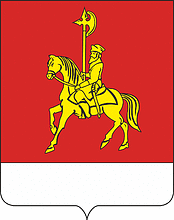 Контрольно-счетный орган Каратузского районана годовой отчет об исполнении бюджета муниципального образования «Верхнекужебарский сельсовет» за 2021 год(утверждено приказом Контрольно-счетного органа Каратузского района от 01.04.2022 № 30-п)Наименование показателяУточнённые бюджетные  назначенияИсполнено Неисполненные назначения% исполненияДоходы9095,18944,4-150,798,3Расходы9201,58868,6-332,896,4Результат исполнения бюджета (дефицит (-) /профицит (+)-106,475,7Наименование доходовИсполнено за 2020 годУточнённые показатели за 2021годИсполнено за 2021 годОтклонение исполнения от утверждённых показателей,%% исполнения за 2021 год% исполнения к 2020 годуУдельный вес в общей сумме доходов, %234567Доходы, всего:8854,29095,18944,4-150,798,3101,0100,0Налоговые:487,6580,0429,3-150,874,088,04,8Налог на доходы физических лиц277,8348,3197,2-151,156,671,02,2Акцизы 137,1155,0158,03,0101,9115,31,8Налог на имущество физических лиц14,715,014,1-0,994,195,80,2Земельный налог58,061,760,0-1,897,1103,40,7Неналоговые:15,3109,7109,70,0100,0716,91,2Прочие доходы от использования имущества и прав, находящихся в государственной и муниципальной собственности (за исключением имущества бюджетных и автономных учреждений, а также имущества государственных и муниципальных унитарных предприятий, в том числе казенных)13,35,95,90,0100,044,10,1Доходы от оказания палатных услуг и компенсации затрат государства2,42,40,0100,0Св.1000,0Штрафы, санкции, возмещение ущерба2,0101,4101,40,0100,05070,51,1Безвозмездные поступления:8351,38405,48405,40,0100,0100,694,0Дотации бюджетам поселений на выравнивание бюджетной обеспеченности4499,91799,61799,60,0100,040,020,1Субвенции бюджетам поселений на выполнение передаваемых полномочий субъектов РФ87,187,287,20,0100,0100,11,0Иные межбюджетные трансферты, передаваемые бюджетам поселений3764,36518,66518,60,0100,0173,272,9Наименование раздела, подразделаИсполнено за 2020 годУточнённые показатели за 2021годИсполнено за 2021 годОтклонение исполнения от утверждённых показателей,%% исполнения за 2021 год% исполнения к 2020 годуУдельный вес в общей сумме доходов, %Расходы бюджета всего, в том числе:8784,49201,58868,6-332,896,4101,099,4Общегосударственные вопросы3463,33860,83675,2-185,695,2106,141,4Функционирование высшего должностного лица субъекта РФ и муниципального образования 844,9918,6869,8-48,894,7103,09,8Функционирование Правительства Российской Федерации, высших исполнительных органов государственной власти субъектов Российской Федерации, местных администраций2488,92914,62779,8-134,895,4111,731,3Обеспечение проведение выборов и референдумов119,80,00,0!0,00,0Резервные фонды 2,0-2,00,00,00,0Другие общегосударственные вопросы9,725,625,60,0100,0263,80,3Национальная оборона83,082,482,40,0100,099,30,9Мобилизационная и вневойсковая подготовка83,082,482,40,0100,099,30,9Национальная безопасность и правоохранительная деятельность65,2806,8784,0-22,897,21202,58,8Защита населения и территории от чрезвычайных ситуаций природного и техногенного характера, пожарная безопасность64,2805,8783,0-22,897,21219,68,8Другие вопросы в области национальной безопасности и правоохранительной деятельности1,01,01,00,0100,0100,00,0Национальная экономика464,9418,4362,2-56,286,677,94,1Дорожное хозяйство (дорожные фонды)464,9418,4362,2-56,286,677,94,1Жилищно-коммунальное хозяйство1756,51465,01397,0-68,095,479,515,8Коммунальное хозяйство44,4-44,40,00,00,0Благоустройство1756,51420,61397,0-23,698,379,515,8Культура, кинематография2884,42498,02498,00,0100,086,628,2Культура2884,42498,02498,00,0100,086,628,2Социальная политика54,054,054,00,0100,0100,00,6Пенсионное обеспечение54,054,054,00,0100,0100,00,6Межбюджетные трансферты общего характера бюджетам субъекта РФ и муниципальных образований13,116,116,10,0100,0122,70,2Прочие межбюджетные трансферты общего характера13,116,116,10,0100,0122,70,2Наименование муниципальных программ, подпрограмм, программных мероприятийУтверждённые бюджетные назначенияИсполненоНеисполненные назначения% исполненияМуниципальная программа "Обеспечение населения необходимыми услугами и формирование комфортной среды обитания населения МО "Верхнекужебарский сельсовет"2690,22543,20,094,5Подпрограмма "Обеспечение первичных мер пожарной безопасности в границах населенных пунктов поселения"805,8783,00,097,2Подпрограмма "Предупреждение и ликвидация последствий чрезвычайных ситуаций в границах поселения, профилактика терроризма"1,01,00,0100,0Подпрограмма "Содержание автомобильных дорог в границах поселения» 418,4362,20,086,6Подпрограмма "Организация в границах поселения водоснабжения населения"44,40,00,0Подпрограмма "Организация уличного освещения"600,2580,00,096,6Подпрограмма " Организация ритуальных услуг и содержание мест захоронения"29,027,10,093,5Подпрограмма "Организация благоустройства территории поселения"791,5789,90,099,8